Муниципальное автономное общеобразовательное учреждение«Средняя общеобразовательная школа п. Демьянка»Уватского муниципального районаАДАПТИРОВАННАЯ РАБОЧАЯ ПРОГРАММАпо учебному предмету «Математика»для обучающихся с умственной отсталостью вариант 6.3Уровень образования: основное общее.Класс/ классы: 5Срок реализации: 1 летСоставители:Т.И. Батырова		2022ПОЯСНИТЕЛЬНАЯ ЗАПИСКААдаптированная рабочая программа по математике составлена на основе материалов Федерального государственного образовательного стандарта образования обучающихся с умственной отсталостью (интеллектуальными нарушениями), примерной Адаптированной основной общеобразовательной программы общего образования обучающихся с умственной отсталостью (интеллектуальными нарушениями) и учебным планом МАОУ «СОШ п. Демьянка» на 2022 – 2023 учебный год. Программа детализирует и раскрывает содержание стандарта, определяет общую стратегию обучения, воспитания и развития учащихся средствами учебного предмета в соответствии с целями изучения учебного предмета «Математика», которые определены Федеральным государственным стандартом образования обучающихся с умственной отсталостью (интеллектуальными нарушениями) Учебник: «Математика» для 5 классов специальных (коррекционных) образовательных учреждений VIII вида /Математика. 5 класс: учебник для спец. (коррекц.) образоват. учреждений VIII вида под ред. М.Н. Перова, Г.М. Капустина. – 16-е изд. – М.: Просвещение, 2020Количество часов по учебному плану: 4 часа в неделю Количество часов в год по программе: 136 часов Цель изучения курса математики:                расширение у учащихся с нарушением интеллекта жизненного опыта, наблюдений о количественной стороне окружающего мира; использование  математических знаний в повседневной жизни при решении конкретных практических задач.Задачи изучения курса математики:дать учащимся такие доступные количественные, пространственные, временные и геометрические представления, которые помогут им в дальнейшем включиться в трудовую деятельность;использовать процесс обучения математике для повышения уровня общего развития учащихся с нарушением интеллекта и коррекции недостатков их познавательной деятельности и личностных качеств;развивать речь учащихся, обогащать её математической терминологией;воспитывать у учащихся целенаправленность, терпеливость, работоспособность, настойчивость, трудолюбие, самостоятельность, навыки контроля и самоконтроля, развивать точность измерения и глазомер, умение планировать работу и доводить начатое дело до завершения.ОБЩАЯ ХАРАКТЕРИСТИКА УЧЕБНОГО ПРЕДМЕТА       Обучение математике должно носить практическую направленность и быть тесно связано с другими учебными предметами, жизнью, готовить учащихся к овладению профессионально-трудовыми знаниями и навыками, учить использованию математических знаний в нестандартных ситуациях.     Математическое образование в основной школе по специальной (коррекционной) программе VIII вида складывается из следующих содержательных компонентов (точные названия блоков): арифметика, геометрия.Арифметика призвана способствовать приобретению практических навыков, необходимых для повседневной жизни. Она служит базой для всего дальнейшего изучения математики, способствует логическому развитию и формированию умения пользоваться алгоритмами.Геометрия – один из важнейших компонентов математического образования, необходимая для приобретения конкретных знаний о пространстве и практически значимых умений, формирования языка описания объектов окружающего мира, для развития пространственного воображения и интуиции, математической культуры, для эстетического воспитания учащихся. Изучение геометрии вносит вклад в развитие логического мышления.  В 5-9 классах из числа уроков выделяется один урок в неделю на изучение геометрического материала. Все чертежные работы выполняются с помощью инструментов на нелинованной бумаге. Математика направлена на коррекцию высших психических функций: аналитического мышления (сравнение, обобщение, классификация и др.), произвольного запоминания и внимания. Реализация математических знаний требует сформированности лексико-семантической стороны речи, что особенно важно при усвоении и осмыслении содержания задач, их анализе. Таким образом, учитель должен при обучении математике выдвигать в качестве приоритетных специальные коррекционные задачи, имея в виду в том числе их практическую направленность.      На всех годах обучения особое внимание обращается на формирование у школьников умения пользоваться устными вычислительными приемами.  Выполнение арифметических действий с небольшими числами (в пределах 100) , с круглыми числами, с некоторыми числами, полученными при измерении величин, включаются в содержание устного счета на уроке.В старших классах в устный счет вводятся примеры и задачи с обыкновенными и десятичными дробями. Для устного решения даются не только простые арифметические задачи, но и задачи в 2 действия.Параллельно с изучением целых чисел продолжается ознакомление с величинами, приемами письменных арифметических действий с числами, полученными при измерении величин. Формирование представлений о площади фигуры происходит в 8, а об объеме – в 9 классах. В результате выполнения разнообразных практических работ школьники получают представление об измерении площади плоских фигур, об измерении объема прямоугольного параллелепипеда, единицах измерения площади и объема.      Предметно-практическая направленность должна прослеживаться и в задачах, связанных с определением времени начала и конца какого-то действия, времени между событиями. Это важно потому, что повседневная жизнь каждого человека строится в соответствии со временем, оно определяет его личную и деловую жизнь: не опоздать на транспорт, на работу, на встречу и т.д. Одним из важных приемов обучения математике является сравнение, так как большинство математических представлений и понятий носит взаимообратный характер. Их усвоение возможно только при условии овладения способами нахождения сходства и различия, выделения существенных признаков и отвлечения от несущественных, использовании приемов классификации и дифференциации, установлении причинно-следственных связей между понятиями. Не менее важный прием — материализация, т. е. умение конкретизировать любое отвлеченное понятие, использовать его в жизненных ситуациях. Наряду с вышеназванными ведущими методами обучения используются и другие: демонстрация, наблюдение, упражнения, беседа, работа с учебником, экскурсия, самостоятельная работа и др.	В рабочей программе предусмотрена дифференциация учебных требований к разным категориям детей по их обучаемости математическим знаниям и умениям. Программа определяет оптимальный объем знаний и умений по математике, который доступен большинству школьников. Учитывая особенности этой группы школьников, рабочая программа определила те упрощения, которые могут быть сделаны, чтобы облегчить усвоение основного программного материала. Указания относительно упрощений даны в примечаниях (перевод учащихся на обучение со сниженным уровнем требований следует осуществлять только в том случае, если с ними проведена индивидуальная работа). Основные межпредметные связи осуществляются с уроками изобразительного искусства (геометрические фигуры и тела, симметрия), трудового обучения (построение чертежей, расчеты при построении), СБО (арифметических задач связанных с социализацией). Основные направления коррекционной работы:развитие зрительного восприятия и узнавания;развитие пространственных представлений и ориентации;развитие основных мыслительных операций;развитие наглядно-образного и словесно-логического мышления;коррекция нарушений  эмоционально-личностной сферы;обогащение словаря;коррекция индивидуальных пробелов в знаниях, умениях, навыках.МЕСТО УЧЕБНОГО ПРЕДМЕТА В УЧЕБНОМ  ПЛАНЕНа изучение математики в 5 классе (коррекция VIII вид) отводится 136 часов (4 часа в неделю, 34 учебные недели). По данной специальной коррекционной  программе VIII вида по рекомендации ПМПК обучается один  учащийся 5 «Б» класса.СОДЕРЖАНИЕ КУРСА МАТЕМАТИКИ В 5 КЛАССЕУстное сложение и вычитание чисел в пределах 100 с переходом через разряд. Нахождения неизвестного компонента сложения и вычитания.Нумерация чисел в пределах 1000. Получение круглых сотен в пределах 1 000, сложение и вычитание круглых сотен. Получение трехзначных чисел из сотен, десятков, единиц, из сотен и десятков, из сотен и единиц. Разложение трехзначных чисел на сотни, десятки, единицы.Разряды: единицы, десятки, сотни. Класс единиц.Счет до 1000 и от 1000 разрядными единицами и числовыми группами по 2, 20, 200; по 5, 50, 500; по 25, 250 устно и с записью чисел. Изображение трехзначных чисел на калькуляторе.Округление чисел до десятков, сотен, знак .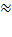 Сравнение чисел, в том числе разностное (На сколько больше (меньше)), кратное (во сколько раз больше (меньше) (легкие случаи).Определение количества разрядных единиц и общего количества сотен, десятков, единиц в числе.Единицы измерения длины, массы: километр, грамм, тонна (1 км,1 г, 1 т), соотношения: 1 м = 1 000 мм, 1 км 1 000 м, 1 кг 1 000 г, 1 т 1000 кг, 1 т = 10 ц. Денежные купюры, размен, замена нескольких купюр одной.Единицы измерения времени: год (1 год) соотношение; 1 год = = 365, 366 сут. Високосный год.Устное сложение и вычитание чисел, полученных при измерении одной, двумя мерами длины стоимости (55 см ± 19 см; 55 см ± 45 см; 1 м — 45 см; 8 м 55 см ± З м 19 см; 8м 55 см ± 19 см; 4 м 55 см ± З м; 8 м ± 19 см; 8 м ± 4 м 45 см).Римские цифры. Обозначение чисел I—ХII.Устное и письменное сложение и вычитание чисел в пределах 1000, их проверка.Умножение числа 100. Знак умножения (.). деление на 10, 100 без остатка и с остатком.Преобразования чисел, полученных при измерении стоимости, длины, массы.Устное умножение и деление круглых десятков, сотен на однозначное число (40*2; 400 *2; 420 *2; 40 : 2; 300 : 3; 480 : 4; 450 : 5), полных двузначных и трехзначных чисел без перехода через разряд (24.2;243’2;48:4;488:4 и т. п).Письменное умножение и деление двузначных и трехзначных чисел на однозначное число с переходом через разряд, их проверка.Нахождение одной, нескольких долей предмета, числа, называние, обозначение.Обыкновенные дроби, числитель, знаменатель дроби. Сравнение долей, сравнение дробей с одинаковыми числителями или знаменателями. Количество долей в одной целой. Сравнение обыкновенных дробей с единицей. Виды дробей.Простые арифметические задачи па нахождение части числа, неизвестного слагаемого, уменьшаемого, вычитаемого, на разностное и кратное сравнение. Составные арифметических задачи, решаемые двумя-тремя арифметическими действиями.Периметр (Р). Нахождение периметра многоугольника. Треугольник. Стороны треугольника: основание, боковые стороны. Классификация треугольников по видам углов и длинам сторон. Построение треугольников по трем данным сторонам с помощью циркуля и линейки.Линии в круге: радиус, диаметр, хорда. Обозначение R и D.Масштаб: 1:2; 1: 5; 1: 10; 1 : 100.Буквы латинского алфавита: А, В, С, D, Е, К, М, О, Р, SМЕТОДИЧЕСКОЕ ОБЕСПЕЧЕНИЕПрограммы специальной (коррекционной) образовательной школы  VIII вида: 5-9 кл.: В 2 сб./ Под ред. В.В. Воронковой – М: Гуманит. изд. центр ВЛАДОС, 2001. – Сб.1. – 232с. Математика. 5 класс: учебник для специальных (коррекционных) образовательных учреждений VIII вида под ред. М.Н. Перова, Г.М. Капустина. – 5-е изд. – М.: Просвещение, 2010. – 224с. Рабочая тетрадь по математике под ред. М.Н. Перова, И.М. Яковлева. – М.: Просвещение, 2008. Методика преподавания математики в коррекционной школе М.Н.Перова.Основы дефектологии В.А.Лапшин, Б.П.Пузанов.Дефектология  (словарь-справочник) Б.П.Пузанов.Материалы      к урокам математики И.Г.Уткина.Сборник упражнений по математике Т.В.Путешествие    по стране геометрии В.Г.Житомирский, Л.Н.Шеврич.Дидактические игры на уроках математики В.Г.Коваленко.Развитие познавательных способностей детей на уроках математики С.И.Волкова, Н.Н.Столярова.Сборник задач с экономическим содержанием Г.Г.Шмырева, Н.Е.Фуртат.Средства        обучения математике в школе М.И.Моро, А.М.Пышкало.Математика (предметные недели в школе) Л.В.Гончарова.Нестандартные       уроки С.В.Савинова, Е.Е.Гугучкина.Дидактические игры и упражнения А.А.Катаева, Е.А.Стребелева.Дидактические игры и упражнения по математике. М.Н.Перова. 15.0бучение наглядной геометрии во вспомогательной школе В.В.Эк, М.Н.Перова.Живая математика Я.И.Перельман.Считай, смекай, отгадывай  В.П.Труднев.Занимательная математика Я.И.Перельман.Изучение геометрического материала в 5 - 6 классах. Пособие для учителя - дефектолога. О.Д. Бибина.Нестандартные уроки математики в коррекционной школе. Ф.Р. Залялетдинова.Математика. Внеклассные занятия в начальной школе. Г.Т. Дьячкова.Методика обучения элементам геометрии. М.Н. Перова.Нумерация чисел. Л.В. Алабина.Интернет-ресурсы:1)http://www.pedsovet.ru2)http://www.festival.1 september.ru                          МАТЕРИАЛЬНО-ТЕХНИЧЕСКАЯ БАЗАПЛАНИРУЕМЫЕ РЕЗУЛЬТАТЫ ИЗУЧЕНИЯ КУРСА МАТЕМАТИКИ В 5 КЛАССЕдолжны знать/понимать: класс единиц, разряды в классе единиц;десятичный состав чисел в пределах 1000;единицы измерения длины, массы времени; их соотношения;римские цифры;дроби, их виды;виды треугольников в зависимости от величины углов и длин сторон.уметь:выполнять устное сложение и вычитание чисел в пределах 100 (все случаи);читать, записывать под диктовку числа в пределах 1 000;считать, присчитывая, отсчитывая различные разрядные единицы в пределах 100;выполнять сравнение чисел (больше, меньше, равно)  в  пределах 1 000. выполнять устное (без перехода через разряд) и письменное сложение и вычитание чисел в пределах 1 000 с последующей проверкой;выполнять умножение числа 100, деление на 10, 100 без остатка и с остатком;выполнять преобразования чисел, полученных при измерении стоимости длины, массы в пределах 1 000;умножать и делить на однозначное число (письменно);получать, обозначать, сравнивать обыкновенные дроби;решать простые задачи на разностное сравнение чисел, на нахождение неизвестного слагаемого, уменьшаемого, вычитаемого;  составные задачи в три арифметических действия;уметь строить треугольник по трем заданным сторонам;различать радиус и диаметр;вычислять периметр многоугольника.ПРИМЕЧАНИЯУчащиеся, испытывающие значительные трудности в усвоении математических знаний, выполняют сложение и вычитание чисел в пределах 100 с переходом через разряд приемами письменных вычислений; при выполнении умножения и деления может  быть разрешено в трудных случаях использование таблицы умножения на печатной основе.В требованиях к знаниям и умениям учащихся данной группы может быть исключено следующее:счет до 1000 и от 1000 числовыми группами по 20, 200, 250;округление чисел до сотен;римские цифры;сложение и вычитание чисел в пределах 1000 устно;трудные случаи умножения и деления письменно;преобразование чисел, полученных при измерении длины, массы;сравнение обыкновенных дробей;простые арифметические задачи на нахождение  неизвестного слагаемого, уменьшаемого, вычитаемого;решение составных задач тремя арифметическими действиями;виды треугольников в зависимости от величины углов и длин сторон;построение треугольника по трем заданным сторонам с помощью циркуля и линейки;вычисление периметра многоугольника.СИСТЕМА КОНТРОЛЬНО-ИЗМЕРИТЕЛЬНЫХ ПРОЦЕДУРЗнание и умение обучающихся оцениваются по результатам индивидуального и фронтального опроса, текущих и итоговых письменных работ.Письменная проверка знаний и умений обучающихсяПри оценке письменных работ используются нормы оценок письменных контрольных работ, при этом учитывается самостоятельность обучающегося, особенности его развития.По своему содержанию письменные контрольные работы могут быть либо однородными (только задачи, только примеры, только построение геометрических фигур и т. д.), либо комбинированными - это зависит от цели работы, класса и объёма проверяемого материала.Объём контрольной работы должен быть таким, чтобы на её выполнение обучающимся требовалось 45 минут, причём за указанное время обучающиеся могли бы не только выполнить работу, но и проверить её.В комбинированную контрольную работу могут быть включены; 1-3 простые задачи, или 1 - 3 простые задачи и составная или 2 составные задачи, примеры в одно и несколько арифметических действий, математический диктант, сравнение чисел, математических выражений, вычислительные, измерительные задачи или другие геометрические задания. При оценке письменных работ обучающихся грубыми ошибками считаются: неверное выполнение вычислений вследствие неточного применения правил и неправильное решение задачи (неправильный выбор, пропуск действий, выполнение ненужных действий, искажение смысла вопроса, привлечение посторонних или потеря необходимых числовых данных), неумение правильно выполнить измерение и построение геометрических фигур. Негрубыми ошибками считаются ошибки, допущенные в процессе списывании числовых данных (искажение, замена), знаков арифметических действий, нарушение в формулировке вопроса (ответа) задачи, правильности расположение записей, чертежей, небольшая неточность в измерении и черчении.Оценка не снижается за грамматические ошибки, допущенные в работе. Исключение составляют случаи написания тех слов и словосочетаний, которые широко используются на уроках математики (название компонентов и результатов, действий, величин и др.).При оценке комбинированных работ:Оценка «5» ставится, если вся работа выполнена без ошибок.Оценка «4» ставится, если в работе имеются 2 - 3негрубые ошибки.Оценка «3» ставится, если решены простые задачи, но не решена составная или решена одна из двух составных задач, хотя и с грубыми ошибками, %  правильно выполнена большая часть других заданий.Оценка «2» ставится, если не решены задачи, но сделаны попытки их решить и выполнено менее половины других заданий.При оценке работ, состоящих из примеров и других заданий, в которых не предусматривается решение задач:Оценка «5» ставится, если все задания выполнены правильно.Оценка «4» ставится, если допущены 1 – 2 негрубые ошибки.Оценка «3» ставится, если допущены 1 - 2 грубые ошибки или 3-4 негрубые.Оценка «2» ставится, если допущены 3-4 грубые ошибки и ряд негрубых. При оценке работ, состоящих только из задач с геометрическим содержанием (решение задач на вычисление градусной меры углов, площадей, объёмов и т. д., задач на измерение и построение и др.): Оценка «5» ставится, если все задания выполнены правильно. Оценка «4» ставится, если допущены 1 - 2 негрубые ошибки при решении задач на вычисление, или измерения, а построение выполнено недостаточно точно.Оценка «3» ставится, если не решена одна из двух - трёх данных задач на вычисление, если при измерении допущены небольшие неточности; если построение выполнено правильно, но допущены ошибки при размещении чертежей на листе бумаги, а так же при обозначении геометрических фигур буквами.Оценка «2» ставится, если не решены две задачи на вычисление, получен неверный результат при измерении или нарушена последовательность построения геометрических фигур.Оценка устных ответов: Оценка «5» ставится обучающемуся, если он:а) даёт правильные, осознанные ответы на все поставленные вопросы, может подтвердить правильность ответа предметно-практическими действиями, знает и умеет применять правила умеет самостоятельно оперировать изученными математическими представлениями;б)  умеет самостоятельно, с минимальной помощью учителя, правильно решить задачу, объяснить ход решения;в) умеет производить и объяснять устные и письменные вычисления;г)   правильно узнаёт и называет геометрические фигуры, их элементы, положение фигур по отношению друг к другу на плоскости их пространстве;д)  правильно выполнять работы по измерению и черчению с помощью измерительного и чертёжного инструмента, умеет объяснить последовательность работы.Оценка «4» ставится обучающемуся, если его ответ в основном соответствует требованиям, установленным для оценки «5», но;а)   при ответе воспитанник допускает отдельные неточности, оговорки, нуждается в дополнительных вопросах, помогающих ему уточнить ответ;б)  при вычислениях, в отдельных случаях, нуждается в дополнительных промежуточных записях, назывании промежуточных результатов вслух, опоре на образцы реальных предметов;в)   при решении задач нуждается в дополнительных вопросах учителя, помогающих анализу предложенной задачи уточнению вопросов задачи, объяснению выбора действий;г)   с незначительной помощью учителя правильно узнаёт и называет геометрические фигуры, их элементы, положение фигур на плоскости, в пространстве, по отношению друг к другу;д) выполняет работы по измерению и черчению с недостаточной точностью. Все недочёты в работе обучающийся легко исправляет при незначительной помощи учителя, сосредоточивающегося внимание воспитанника на существенных особенностях задания, приёмах его выполнения, способах объяснения. Если воспитанник в ходе ответа замечает и самостоятельно исправляет допущенные ошибки, то ему ставится оценка «5».Оценка «3» ставится обучающемуся, если он:а)   при незначительной помощи учителя и обучающихся класса даёт правильные ответы на поставленные вопросы, формулирует правила, может их применять;б) производит вычисления с опорой на различные виды счётного материала, но с соблюдением алгоритмов действий;в)    понимает и записывает после обсуждения решение задачи под руководством учителя;г) узнаёт и называет геометрические фигуры, их элементы, положение фигур на плоскости и в пространстве со значительной помощью учителя или обучающихся, или с использованием записей и чертежей в тетрадях, в учебниках, на таблицах, с помощью вопросов учителя;д)  правильно выполняет измерение и черчение после предварительного обсуждения последовательности работы, демонстрации приёмов её выполнения.Оценка «2» ставится обучающегося, если он обнаруживает, название большей части программного материала не может воспользоваться помощью учителя, других обучающихся.ТЕМАТИЧЕСКОЕ ПЛАНИРОВАНИЕ С ОПРЕДЕЛЕНИЕМ ОСНОВНЫХ ВИДОВ ДЕЯТЕЛЬНОСТИ УЧАЩИХСЯУЧЕБНО-ТЕМАТИЧЕСКОЕ ПЛАНИРОВАНИЕКАЛЕНДАРНО-ТЕМАТИЧЕСКОЕ ПЛАНИРОВАНИЕРассмотренона заседании ШМОучителей начальных классовПротокол № 5от « 28 »мая 2022СогласованоЗаместитель директора по УВР Е.А. Лавриненко____УтвержденоПротокол №     отДиректор МАОУ СОШ п. Демьянка УМРИ.Н.Кожина_____Nп/пНаименование учебного оборудованияПеречень1ИнструментыЛинейки, треугольники, циркули для работы на доске.2Таблицы, стенды, тела, альбомыСтенды:1.В мире математики.              2.Жизнь класса.Стереометрические тела: куб, цилиндр, пирамида,                 параллелепипед, призма, шар.   Модели  «Доли и дроби». Творческие работы учеников и учителей.3Компактдиски CD-ROMГеометрия7,8,9,10,11 классы. Алгебра 7,8,9,10,11 классы.Математикеа 5-6 классы.Цифровые образовательные ресурсы4Мультимедий-ные разработкиПрезентации уроков, разработанные учителем и найденные в интернете (на рабочем компьютере, на флеш-картах, на дисках).5Мультимедиа-проекторEPSON6Интерактивная доскаPanasonik (1)7ПринтерCanon (1)8Компьютер1№№ТемаОсновные виды учебной деятельности учащихся1.СотняСотняСлушание объяснений учителя. Работа с раздаточным материалом. Повторение нумерации. Работа с таблицей классов и разрядов. Сравнение чисел.  Работа с раздаточным материалом.Отработка алгоритма решения уравнений. Упражнения по округлению чисел. Применение алгоритма сложения и вычитания при выполнении заданий и способов проверки вычислений. Решение текстовых задач. Выполнение заданий по разграничению понятий. Систематизация учебного материала.Оформление результатов работы. Постановка  цели, выявление и формулировка проблемы,  коллективное обсуждение предложенное учителем или возникающее в ходе работы учебных проблем. Обобщение усвоенного на уроке. 2.Нумерация чисел в пределах 1000.Нумерация чисел в пределах 1000. Работа с раздаточным материалом.Моделирование и конструирование. Знакомство с новым материалом. Работа со счетами. Работа с таблицей классов и разрядов. Сравнение чисел.  Работа, направленная на формирование умения слушать и повторять рассуждения учителя. Работа в парах. Систематизация учебного материала. Оформление результатов работы. С помощью учителя: Планирование последовательности практических действий; осуществление самоконтроля  и корректировки  хода работы и конечного результата обобщение (осознание, структурирование и формулирование)  нового, что открыто и усвоено на уроке.3.Сложение и вычитание в пределах 1000 с переходом через разряд.Сложение и вычитание в пределах 1000 с переходом через разряд.Слушание объяснений учителя.Слушание и анализ  объяснений учащихся. Решение текстовых задач. Систематизация учебного материала. Оформление результатов работы. Поставка цели, выявление и формулирование проблемы, коллективное обсуждение предложенных учителем или возникающих в ходе работы учебных проблем. Работа над алгоритмом сложения и вычитания и способами проверки.Отработка вычислительных навыков.4.Обыкновенные дробиОбыкновенные дробиСлушание объяснений учителя.Слушание и анализ  объяснений учащихся. Работа с правилом.Выполнение заданий по разграничению понятий.Сравнение дробей. Систематизация учебного материала. Оформление результатов работы.Поставка цели, выявление и формулирование проблемы, коллективное обсуждение предложенных учителем или возникающих в ходе работы учебных проблем. Решение задач.5.Умножение чисел 10,100 и на число 10, 100.Деление на 10, 100Умножение чисел 10,100 и на число 10, 100.Деление на 10, 100Слушание объяснений учителя.Слушание и анализ  объяснений учащихся. Работа с правилом. Отработка вычислительных навыков.Решение текстовых задач.Поставка цели, выявление и формулирование проблемы, коллективное обсуждение предложенных учителем или возникающих в ходе работы учебных проблем. 6.Единицы измерения. Соотношение мер.Единицы измерения. Соотношение мер.Выполнение заданий по разграничению понятий. Слушание объяснений учителя.Слушание и анализ  объяснений учащихся. Решение текстовых задач. Систематизация учебного материала. Оформление результатов работы. Поставка цели, выявление и формулирование проблемы, коллективное обсуждение предложенных учителем или возникающих в ходе работы учебных проблем. 7.Умножение и деление круглых десятков и сотен на однозначное число.Умножение и деление круглых десятков и сотен на однозначное число.Слушание объяснений учителя.Слушание и анализ  объяснений учащихся. Работа с правилом. Решение текстовых задач. Систематизация учебного материала. Оформление результатов работы. Поставка цели, выявление и формулирование проблемы, коллективное обсуждение предложенных учителем или возникающих в ходе работы учебных проблем. Отработка вычислительных навыков.8.Умножение и деление многозначных чисел без перехода через разряд.Умножение и деление многозначных чисел без перехода через разряд.Работа с правилом. Слушание объяснений учителя.Слушание и анализ  объяснений учащихся. Решение текстовых задач. Систематизация учебного материала. Оформление результатов работы. Поставка цели, выявление и формулирование проблемы, коллективное обсуждение предложенных учителем или возникающих в ходе работы учебных проблем. Отработка вычислительных навыков.9.Умножение и деление многозначных чисел с переходом через разряд.Умножение и деление многозначных чисел с переходом через разряд.Работа с правилом. Слушание объяснений учителя.Слушание и анализ  объяснений учащихся. Решение текстовых задач. Отработка вычислительных навыков.Систематизация учебного материала. Оформление результатов работыПоставка цели, выявление и формулирование проблемы, коллективное обсуждение предложенных учителем или возникающих в ходе работы учебных проблем. 10.Геометрический материалГеометрический материалПрактические упражнения в измерении и  построении отрезков, ломаных линий, в вычислении длины ломаной. Выполнение заданий на построение. Узнавание  геометрических фигур и их признаков. Решение задач на нахождение периметра многоугольника.11.Итоговое повторение.Итоговое повторение.Слушание и анализ выступлений своих товарищей.                                       Самостоятельная работа с учебником.                    Решение текстовых количественных и качественных задач.                                            Отработка вычислительных навыков.                                     Систематизация учебного материала.  Определение форм, приемов работы, наиболее соответствующих поставленной цели и мотиву деятельности.                                                          Выделение в задаче  основных положений. Оформление результатов работы. Самостоятельно: -выполнение простейших исследований (наблюдения, сравнения, сопоставления)                                                        Подбор наиболее эффективных способов решения задач.                                            Осуществление самоконтроля  и корректировки хода работы и конечного результата.           Обобщение (осознание, структурирование и формулирование) усвоенного на уроке.№Название разделаОбщее количество часовКоличество часов на контрольные работы1Сотня 1512Геометрический материал2413Тысяча 2014Сложение и вычитание в пределах 1000 с переходом через разряд1615Обыкновенные дроби616Умножение и деление чисел 4547Повторение 9-8Годовая (итоговая) контрольная работа11Итого:13610№Тема урокаКол-вочасовСодержание учебного материалаКоррекционная работаКоррекционная работаДата по плануДатафактСОТНЯ (15 ч.)СОТНЯ (15 ч.)СОТНЯ (15 ч.)СОТНЯ (15 ч.)СОТНЯ (15 ч.)СОТНЯ (15 ч.)СОТНЯ (15 ч.)СОТНЯ (15 ч.)1Числа 1 - 10011,10,100 – счётные единицыКоррекция переключаемости и распределения внимания.Коррекция переключаемости и распределения внимания.02.09.2Математические действия в пределах 1001Название компонентов при сложении и вычитанииКоррекция переключаемости и распределения внимания.Коррекция переключаемости и распределения внимания.03.09.3Решение задач и примеров в пределах 1001Название компонентов при умножении и деленииКоррекция переключаемости и распределения внимания.Коррекция переключаемости и распределения внимания.06.09.4Числа, полученные при измерении1Соотношения между числами, полученными при измеренииКоррекция переключаемости и распределения внимания.Коррекция переключаемости и распределения внимания.07.09.5Нахождение неизвестного слагаемого. Проверка сложения вычитанием1Таблица сложения и вычитания в пределах 20Коррекция логического мышления, зрительной и вербальной памяти.Коррекция логического мышления, зрительной и вербальной памяти.08.096Нахождение неизвестного слагаемого. Проверка сложения вычитанием1Таблица сложения и вычитания в пределах 20Коррекция логического мышления, зрительной и вербальной памяти.Коррекция логического мышления, зрительной и вербальной памяти.10.09.7Решение задач и уравнений на нахождение неизвестных слагаемых1Присчитывание и отсчитывание по 8 и 9Коррекция логического мышления, зрительной и вербальной памяти.Коррекция логического мышления, зрительной и вербальной памяти.13.09.8Нахождение неизвестного уменьшаемого. Проверка вычитания сложением1Счёт равными числовыми группамиКоррекция произвольного внимания.Коррекция произвольного внимания.14.099Нахождение неизвестного уменьшаемого. Проверка вычитания сложением1Счёт равными числовыми группамиКоррекция произвольного внимания.Коррекция произвольного внимания.15.09.10Нахождение неизвестного вычитаемого. Проверка вычитания вычитанием1Компоненты при сложении и вычитании и их нахождениеКоррекция логического мышления.Коррекция логического мышления.17.09.11Нахождение неизвестного вычитаемого. Проверка вычитания вычитанием1Компоненты при сложении и вычитании и их нахождениеКоррекция логического мышления.Коррекция логического мышления.20.09.12Решение задач и уравнений на нахождение неизвестного вычитаемого1Компоненты при вычитании и их нахождениеКоррекция логического мышления.Коррекция логического мышления.21.09.13Устное сложение и вычитание чисел с переходом через разряд.1Все математические действия в пределах 100Развитие вербальной и слуховой памяти.Развитие вербальной и слуховой памяти.22.09.14Устное сложение и вычитание чисел с переходом через разряд.1Все математические действия в пределах 100Развитие вербальной и слуховой памяти.Развитие вербальной и слуховой памяти.24.09.15Контрольная работа №1 по теме «Сложение и вычитание чисел в пределах 100»1Все математические действия в пределах 100Развитие самостоятельности, аккуратности.Развитие самостоятельности, аккуратности.27.09.ГЕОМЕТРИЧЕСКИЙ МАТЕРИАЛ (Повторение) (4 ч.)ГЕОМЕТРИЧЕСКИЙ МАТЕРИАЛ (Повторение) (4 ч.)ГЕОМЕТРИЧЕСКИЙ МАТЕРИАЛ (Повторение) (4 ч.)ГЕОМЕТРИЧЕСКИЙ МАТЕРИАЛ (Повторение) (4 ч.)ГЕОМЕТРИЧЕСКИЙ МАТЕРИАЛ (Повторение) (4 ч.)ГЕОМЕТРИЧЕСКИЙ МАТЕРИАЛ (Повторение) (4 ч.)ГЕОМЕТРИЧЕСКИЙ МАТЕРИАЛ (Повторение) (4 ч.)ГЕОМЕТРИЧЕСКИЙ МАТЕРИАЛ (Повторение) (4 ч.)16Виды линий: прямая, кривая, ломаная. Линии замкнутые и незамкнутые. Луч. Отрезок1Измерение и построение отрезков с помощью циркуля и линейки. Распознавание, называние линий всех видов и положений. Построение линий всех видовКоррекция зрительного восприятия.Коррекция переключаемости и распределения внимания.Коррекция зрительного восприятия.Коррекция переключаемости и распределения внимания.28.09.17Угол. Вершины, стороны угла. Виды углов1Измерение и построение углов по названию в соотношении с прямым угломКоррекция зрительного восприятия.Коррекция переключаемости и распределения внимания.Коррекция зрительного восприятия.Коррекция переключаемости и распределения внимания.29.09.18Многоугольники с четырьмя вершинами  и сторонами. Прямоугольник, его свойства1Классификация многоугольников. Измерение длин сторон четырёхугольников различных видов. Дифференциация четырёхугольниковКоррекция зрительного восприятия.Коррекция переключаемости и распределения внимания.Коррекция зрительного восприятия.Коррекция переключаемости и распределения внимания.01.10.19Квадрат. Свойства его сторон и углов1Классификация многоугольников по количеству сторон и углов. Квадрат – это прямоугольник с равными сторонами. Распознавание и называние квадратов. Измерение сторон квадратовКоррекция зрительного восприятия.Коррекция переключаемости и распределения внимания.Коррекция зрительного восприятия.Коррекция переключаемости и распределения внимания.04.10.ТЫСЯЧА (20 ч.)ТЫСЯЧА (20 ч.)ТЫСЯЧА (20 ч.)ТЫСЯЧА (20 ч.)ТЫСЯЧА (20 ч.)ТЫСЯЧА (20 ч.)ТЫСЯЧА (20 ч.)ТЫСЯЧА (20 ч.)20Устная нумерация в пределах 10001Умножение чисел на 10 и 100. НумерацияКоррекция логического мышления.Коррекция логического мышления.05.10.21Устная нумерация в пределах 10001Умножение чисел на 10 и 100. НумерацияКоррекция логического мышления.Коррекция логического мышления.06.10.22Письменная нумерация в пределах 10001Деление на 10 и 100Коррекция логического мышления.Коррекция логического мышления.08.1023Округление чисел до десятков и сотен1Нумерация в пределах 1000. ОкруглениеРазвивать умения планировать свою деятельность.Развивать умения планировать свою деятельность.11,10.24Римская нумерация1Письменная нумерация в пределах 1000Развитие словаря через знакомство с математическими терминами.Развитие словаря через знакомство с математическими терминами.12.10.25Меры стоимости и длины1Устная и письменная нумерация в пределах 1000. КилометрРазвитие вербальной и слуховой памяти.Развитие вербальной и слуховой памяти.13.10.26Меры массы и соотношение между ними1Меры массы и соотношение между ними. Тонна, килограмм, граммРазвитие вербальной и слуховой памяти.Развитие вербальной и слуховой памяти.15.10.27Устное сложение и вычитание чисел, полученных при измерении мерами длины и стоимости1Все математические действия в пределах 100Коррекция произвольного внимания.Коррекция произвольного внимания.18.10.28Решение задач и примеров на сложение и вычитание мер стоимости и длины1Соотношения между мерами длиныКоррекция произвольного внимания.Коррекция произвольного внимания.19.10.29Решение задач и примеров на сложение и вычитание мер стоимости и длины1Соотношения между мерами длиныКоррекция произвольного внимания.Коррекция произвольного внимания.20.10.30Сложение и вычитание круглых сотен и десятков1Устная нумерация в пределах 1000Коррекция логического мышления.Коррекция логического мышления.22.10.31Сложение и вычитание круглых сотен и десятков1Устная нумерация в пределах 1000Коррекция логического мышления.Коррекция логического мышления.25.10.32Сложение и вычитание трёхзначных и однозначных чисел1Письменное сложение и вычитание в пределах 1000Развитие волевых качеств: настойчивости, целеустремлённости.Развитие волевых качеств: настойчивости, целеустремлённости.27.10.33Сложение и вычитание трёхзначных и двузначных чисел1Письменное сложение и вычитание в пределах 1000Развитие волевых качеств: настойчивости, целеустремлённости.Развитие волевых качеств: настойчивости, целеустремлённости.29.1034Сложение и вычитание полных трёхзначных и двузначных чисел1Нахождение неизвестных компонентовРазвитие волевых качеств: настойчивости, целеустремлённости.Развитие волевых качеств: настойчивости, целеустремлённости.26.10.35Сложение и вычитание неполных трёхзначных чисел1Нумерация в пределах 1000Развитие волевых качеств: настойчивости, целеустремлённости.Развитие волевых качеств: настойчивости, целеустремлённости.08.11.36Сложение и вычитание полных трёхзначных чисел без перехода через разряд1Сложение и вычитание полных двузначных чиселРазвитие волевых качеств: настойчивости, целеустремлённости.Развитие волевых качеств: настойчивости, целеустремлённости.09.11.37Сложение и вычитание полных трёхзначных чисел с получением в результате круглых сотен1Нахождение суммы и разности двузначных чиселРазвитие волевых качеств: настойчивости, целеустремлённости.Развитие волевых качеств: настойчивости, целеустремлённости.10.11.38Нахождение суммы и разности трёхзначных чисел1Все случаи сложения и вычитанияРазвитие волевых качеств: настойчивости, целеустремлённости.Развитие волевых качеств: настойчивости, целеустремлённости.12.11.39Контрольная работа №2 по теме «Сложение и вычитание в пределах 1000»1Все случаи сложения и вычитанияРазвитие аккуратности, самоконтроля.Развитие аккуратности, самоконтроля.15.11.ГЕОМЕТРИЧЕСКИЙ МАТЕРИАЛ (10 ч.)ГЕОМЕТРИЧЕСКИЙ МАТЕРИАЛ (10 ч.)ГЕОМЕТРИЧЕСКИЙ МАТЕРИАЛ (10 ч.)ГЕОМЕТРИЧЕСКИЙ МАТЕРИАЛ (10 ч.)ГЕОМЕТРИЧЕСКИЙ МАТЕРИАЛ (10 ч.)ГЕОМЕТРИЧЕСКИЙ МАТЕРИАЛ (10 ч.)ГЕОМЕТРИЧЕСКИЙ МАТЕРИАЛ (10 ч.)ГЕОМЕТРИЧЕСКИЙ МАТЕРИАЛ (10 ч.)40Многоугольники. Виды многоугольников. Периметр многоугольников1Моделирование многоугольников из складного метра, серпантина, с выпрямлением ломаной линии и измерением длины полученного отрезка. Периметр многоугольника. Измерение длин сторон многоугольников и вычисление его периметра.Моделирование многоугольников из складного метра, серпантина, с выпрямлением ломаной линии и измерением длины полученного отрезка. Периметр многоугольника. Измерение длин сторон многоугольников и вычисление его периметра.Коррекция зрительного восприятия.Коррекция переключаемости и распределения внимания.16.11.41Треугольники. Углы, вершины, стороны. Основание, боковые стороны. Виды по величине углов.1Распознавание треугольников из числа других многоугольников, определение его как многоугольника, имеющего три вершины и три стороны, моделирование треугольников. Элементы треугольника, их определениеРаспознавание треугольников из числа других многоугольников, определение его как многоугольника, имеющего три вершины и три стороны, моделирование треугольников. Элементы треугольника, их определениеКоррекция зрительного восприятия.Коррекция переключаемости и распределения внимания.17.1142Треугольники. Виды по длине сторон. Разносторонний треугольник1Повторение элементов треугольника. Классификация треугольников по величине углов. Измерение сторон треугольников. Распознавание разносторонних треугольников. Моделирование разносторонних треугольниковПовторение элементов треугольника. Классификация треугольников по величине углов. Измерение сторон треугольников. Распознавание разносторонних треугольников. Моделирование разносторонних треугольниковКоррекция зрительного восприятия.Коррекция переключаемости и распределения внимания.19.11.43Равнобедренный треугольник и его свойства1Элементы треугольника. Дифференциация треугольников по величине углов. Распознавание равнобедренных треугольников, моделирование их. Построение изложения нового материала на дедуктивной основеЭлементы треугольника. Дифференциация треугольников по величине углов. Распознавание равнобедренных треугольников, моделирование их. Построение изложения нового материала на дедуктивной основеКоррекция зрительного восприятия.Коррекция переключаемости и распределения внимания.22.11.44Разносторонний треугольник и его свойства1Дифференциация треугольников по длине сторон: различение и узнавание равностороннего и равнобедренного треугольника. Решение задачДифференциация треугольников по длине сторон: различение и узнавание равностороннего и равнобедренного треугольника. Решение задачКоррекция зрительного восприятия.Коррекция логического мышления23.11.45Разностное сравнение чисел1Нумерация чисел в пределах 1000Нумерация чисел в пределах 1000Коррекция переключаемости и распределения внимания.24.11.46Решение задач на разностное сравнение чисел1Разностное сравнение чиселРазностное сравнение чиселКоррекция переключаемости и распределения внимания.26.11.47Кратное сравнение чисел1Нумерация в пределах 1000Нумерация в пределах 1000Коррекция мелкой моторики рук, логического мышления29.11.48Сопоставление разностного и кратного сравнения чисел1Разностное и кратное сравненияРазностное и кратное сравненияКоррекция мелкой моторики рук, логического мышления30.11.49Контрольная работа №3 по теме: «Сравнение чисел».1Коррекция настойчивости, самостоятельности.01.12.СЛОЖЕНИЕ И ВЫЧИТАНИЕ В ПРЕДЕЛАХ 1000 С ПЕРЕХОДОМ ЧЕРЕЗ РАЗРЯД (16 ч.)СЛОЖЕНИЕ И ВЫЧИТАНИЕ В ПРЕДЕЛАХ 1000 С ПЕРЕХОДОМ ЧЕРЕЗ РАЗРЯД (16 ч.)СЛОЖЕНИЕ И ВЫЧИТАНИЕ В ПРЕДЕЛАХ 1000 С ПЕРЕХОДОМ ЧЕРЕЗ РАЗРЯД (16 ч.)СЛОЖЕНИЕ И ВЫЧИТАНИЕ В ПРЕДЕЛАХ 1000 С ПЕРЕХОДОМ ЧЕРЕЗ РАЗРЯД (16 ч.)СЛОЖЕНИЕ И ВЫЧИТАНИЕ В ПРЕДЕЛАХ 1000 С ПЕРЕХОДОМ ЧЕРЕЗ РАЗРЯД (16 ч.)СЛОЖЕНИЕ И ВЫЧИТАНИЕ В ПРЕДЕЛАХ 1000 С ПЕРЕХОДОМ ЧЕРЕЗ РАЗРЯД (16 ч.)СЛОЖЕНИЕ И ВЫЧИТАНИЕ В ПРЕДЕЛАХ 1000 С ПЕРЕХОДОМ ЧЕРЕЗ РАЗРЯД (16 ч.)СЛОЖЕНИЕ И ВЫЧИТАНИЕ В ПРЕДЕЛАХ 1000 С ПЕРЕХОДОМ ЧЕРЕЗ РАЗРЯД (16 ч.)50Сложение трёхзначных чисел с однозначными и двузначными с переходом через разряд1Сложение и вычитание с переходом через разрядСложение и вычитание с переходом через разрядРазвитие волевых качеств: настойчивости, целеустремлённости.03.12.51Сложение трёхзначных чисел с одним переходом через разряд1Сложение и вычитание в пределах 1000Сложение и вычитание в пределах 1000Развитие волевых качеств: настойчивости, целеустремлённости.06.12.52Нахождение суммы двух и трёх слагаемых1Нахождение неизвестных компонентов при сложенииНахождение неизвестных компонентов при сложенииРазвитие волевых качеств: настойчивости, целеустремлённости.07.12.53Нахождение суммы двух и трёх слагаемых1Нахождение неизвестных компонентов при сложенииНахождение неизвестных компонентов при сложенииРазвитие волевых качеств: настойчивости, целеустремлённости.08.12.54Вычитание с одним переходом через разряд1Вычитание круглых сотенВычитание круглых сотенРазвитие вербальной и слуховой памяти.10.12.55Вычитание, когда уменьшаемое заканчивается нулём1Название компонентов при вычитании и нахождение их.Название компонентов при вычитании и нахождение их.Развитие вербальной и слуховой памяти.13.12.56Вычитание с двумя переходами через разряд1Название компонентов при вычитании и нахождение их.Название компонентов при вычитании и нахождение их.Развитие вербальной и слуховой памяти.14.12.57Вычитание с двумя переходами через разряд1Название компонентов при вычитании и нахождение их.Название компонентов при вычитании и нахождение их.Развитие вербальной и слуховой памяти.15.12.58Вычитание из круглых сотен и тысячи1Все случаи сложения и вычитания трёхзначных чиселВсе случаи сложения и вычитания трёхзначных чиселКоррекция переключаемости и распределения внимания.17.12.59Сложение и вычитание трёхзначных чисел1Частные случаи вычитанияЧастные случаи вычитанияКоррекция переключаемости и распределения внимания.20.12.60Сложение и вычитание трёхзначных чисел1Частные случаи вычитанияЧастные случаи вычитанияКоррекция переключаемости и распределения внимания.21.12.61Нахождение неизвестных компонентов при сложении и вычитании (компоненты – трёхзначные числа)1Свойства 0 и 1 при умножении Свойства 0 и 1 при умножении Коррекция переключаемости и распределения внимания.22.12.62Нахождение неизвестных компонентов при сложении и вычитании (компоненты – трёхзначные числа)1Свойства 0 и 1 при умножении Свойства 0 и 1 при умножении Коррекция переключаемости и распределения внимания.24.1263Контрольная работа №4 по теме: «Сложение и вычитание трёхзначных чисел»1Сложение и вычитание в пределах 1000 с переходом через разрядСложение и вычитание в пределах 1000 с переходом через разрядКоррекция настойчивости, самостоятельности.27.12.64Нахождение одной, нескольких долей предмета, числа1Работа над ошибками. Доли, целоеРабота над ошибками. Доли, целоеКоррекция логического мышления.28.12.65Нахождение одной, нескольких долей предмета, числа1Работа над ошибками. Доли, целоеРабота над ошибками. Доли, целоеКоррекция логического мышления.10.01.ОБЫКНОВЕННЫЕ ДРОБИ (6ч.)ОБЫКНОВЕННЫЕ ДРОБИ (6ч.)ОБЫКНОВЕННЫЕ ДРОБИ (6ч.)ОБЫКНОВЕННЫЕ ДРОБИ (6ч.)ОБЫКНОВЕННЫЕ ДРОБИ (6ч.)ОБЫКНОВЕННЫЕ ДРОБИ (6ч.)ОБЫКНОВЕННЫЕ ДРОБИ (6ч.)ОБЫКНОВЕННЫЕ ДРОБИ (6ч.)66Структура обыкновенной дроби1Образование дробейОбразование дробейКоррекция мелкой моторики рук.11.01.67Сравнение дробей1Структура обыкновенных дробейСтруктура обыкновенных дробейКоррекция переключаемости и распределения внимания.12.01.68Сравнение дробей1Структура обыкновенных дробейСтруктура обыкновенных дробейКоррекция переключаемости и распределения внимания.14.01.69Правильные и неправильные дроби1Сравнение дробей с одинаковыми знаменателями, числителямиСравнение дробей с одинаковыми знаменателями, числителямиРазвитие волевых качеств: настойчивости, целеустремлённости.17.01.70Правильные и неправильные дроби1Сравнение дробей с одинаковыми знаменателями, числителямиСравнение дробей с одинаковыми знаменателями, числителямиРазвитие волевых качеств: настойчивости, целеустремлённости.18.01.71Контрольная работа по теме №5: «Обыкновенные дроби».1Структура обыкновенных дробей, сравнение дробейСтруктура обыкновенных дробей, сравнение дробейКоррекция настойчивости, самостоятельности.19.01.УМНОЖЕНИЕ И ДЕЛЕНИЕ ЧИСЕЛ (45 ч.)УМНОЖЕНИЕ И ДЕЛЕНИЕ ЧИСЕЛ (45 ч.)УМНОЖЕНИЕ И ДЕЛЕНИЕ ЧИСЕЛ (45 ч.)УМНОЖЕНИЕ И ДЕЛЕНИЕ ЧИСЕЛ (45 ч.)УМНОЖЕНИЕ И ДЕЛЕНИЕ ЧИСЕЛ (45 ч.)УМНОЖЕНИЕ И ДЕЛЕНИЕ ЧИСЕЛ (45 ч.)УМНОЖЕНИЕ И ДЕЛЕНИЕ ЧИСЕЛ (45 ч.)УМНОЖЕНИЕ И ДЕЛЕНИЕ ЧИСЕЛ (45 ч.)72Умножение чисел 10, 1001Правила умножения на 10 и на 100Правила умножения на 10 и на 100Коррекция мелкой моторики рук.21.01.73Деление на 10, 1001Правила умножения на 10 и на 100. Структура обыкновенных дробей, их сравнениеПравила умножения на 10 и на 100. Структура обыкновенных дробей, их сравнениеКоррекция мелкой моторики рук.24.01.74Преобразование чисел, полученных при измерении мерами стоимости, длины, массы. Замена крупных мер мелкими.1Правила деления на 10, 100 чисел, оканчивающихся нулями. Свойства 1 и 0 при умножении и деленииПравила деления на 10, 100 чисел, оканчивающихся нулями. Свойства 1 и 0 при умножении и деленииКоррекция переключаемости и распределения внимания.25.01.75Преобразование чисел, полученных при измерении мерами стоимости, длины, массы. Замена крупных мер мелкими.1Правила деления на 10, 100 чисел, оканчивающихся нулями. Свойства 1 и 0 при умножении и деленииПравила деления на 10, 100 чисел, оканчивающихся нулями. Свойства 1 и 0 при умножении и деленииКоррекция переключаемости и распределения внимания.26.01.76Замена мелких мер крупными.1Правила деления на 10, 100 чисел, оканчивающихся нулями. Свойства 1 и 0 при умножении и деленииПравила деления на 10, 100 чисел, оканчивающихся нулями. Свойства 1 и 0 при умножении и деленииКоррекция переключаемости и распределения внимания.28.01.77Замена мелких мер крупными.1Правила деления на 10, 100 чисел, оканчивающихся нулями. Свойства 1 и 0 при умножении и деленииПравила деления на 10, 100 чисел, оканчивающихся нулями. Свойства 1 и 0 при умножении и деленииКоррекция переключаемости и распределения внимания.31.01.78Меры времени. Год1Соотношения между мерами времениСоотношения между мерами времениРазвитие словаря через знакомство с математическими терминами.01.02.79Умножение круглых десятков на однозначное число.1Название и место разрядов в двузначном и трёхзначном числахНазвание и место разрядов в двузначном и трёхзначном числахКоррекция логического мышления.02.02.80Умножение и деление круглых десятков на однозначное число.1Название и место разрядов в двузначном и трёхзначном числахНазвание и место разрядов в двузначном и трёхзначном числахКоррекция логического мышления.04.02.81Умножение и деление круглых сотен на однозначное число.1Название и место разрядов в двузначном и трёхзначном. Свойства 1 и 0 при умножении и деленииНазвание и место разрядов в двузначном и трёхзначном. Свойства 1 и 0 при умножении и деленииКоррекция логического мышления07.02.82Умножение полного двузначного числа на однозначное без перехода через разряд1Все математические действия в пределах 100Все математические действия в пределах 100Коррекция произвольного внимания.08.02.83Деление полного двузначного числа на однозначное без перехода через разряд1Умножение круглых десятков и сотен на однозначное числоУмножение круглых десятков и сотен на однозначное числоКоррекция произвольного внимания.09.02.84Нахождение произведения и частного полных двузначных чисел и однозначного числа1Название компонентов при умножении и деленииНазвание компонентов при умножении и деленииКоррекция произвольного внимания.11.02.85Умножение и деление полных двузначных чисел и трёхзначных чисел, оканчивающихся нулём, на однозначное число1Табличное деление на 4 и 5 с остаткомТабличное деление на 4 и 5 с остаткомКоррекция произвольного внимания.14.02.86Нахождение произведения и частного трёхзначных чисел, оканчивающихся нулём, и однозначного числа без перехода через разряд1Табличное деление на 6,7 с остаткомТабличное деление на 6,7 с остаткомКоррекция произвольного внимания.15.02.87Решение задач и примеров на умножение и деление двузначных и трёхзначных чисел1Название компонентов при умножении и деленииНазвание компонентов при умножении и деленииКоррекция произвольного внимания.16.02.88Решение задач и примеров на умножение и деление двузначных и трёхзначных чисел1Название компонентов при умножении и деленииНазвание компонентов при умножении и деленииКоррекция произвольного внимания.18.02.89Умножение и деление круглых десятков и трёхзначных чисел, оканчивающихся нулями на однозначное число без перехода через разряд1Деление трёхзначного числа на однозначноеДеление трёхзначного числа на однозначноеКоррекция произвольного внимания.21.02.90Нахождение произведения и частного трёхзначных чисел, оканчивающихся нулём, и однозначного числа1Умножение трёхзначного числа на однозначноеУмножение трёхзначного числа на однозначноеКоррекция произвольного внимания.22.02.91Контрольная работа по теме №6: «Умножение и деление трёхзначных чисел на однозначное»1Умножение и деление трёхзначных чисел на однозначноеУмножение и деление трёхзначных чисел на однозначноеКоррекция настойчивости, самостоятельности.25.02.92Умножение и деление полного трёхзначного числа без перехода через разряд1Компоненты умножения и деленияКомпоненты умножения и деленияРазвитие волевых качеств: настойчивости, целеустремлённости.28.02.93Нахождение произведения и частного трёхзначных и однозначных чисел без перехода через разряд1Компоненты умножения и деленияКомпоненты умножения и деленияРазвитие волевых качеств: настойчивости, целеустремлённости.01.03.94Проверка умножения и деления1Порядок действий в примерах со скобками и без нихПорядок действий в примерах со скобками и без нихКоррекция переключаемости и распределения внимания.02.03.95Проверка умножения и деления1Порядок действий в примерах со скобками и без нихПорядок действий в примерах со скобками и без нихКоррекция переключаемости и распределения внимания.04.03.96Контрольная работа по теме №7: «Все случаи умножения и деления трёхзначных чисел»1Все случаи умножения и деления трёхзначных чиселВсе случаи умножения и деления трёхзначных чиселКоррекция настойчивости, самостоятельности.05.03.97Умножение двузначного числа на однозначное с переходом через разряд1Компоненты умножения.Компоненты умножения.Развитие волевых качеств: настойчивости, целеустремлённости.09.03.98Нахождение произведения двузначного и однозначного чисел1Умножение круглых сотен на однозначное числоУмножение круглых сотен на однозначное числоРазвитие волевых качеств: настойчивости, целеустремлённости.11.03.99Умножение трёхзначного числа на однозначное с одним переходом через разряд1Компоненты умножения. Числа, полученные при измерении и соотношения между нимиКомпоненты умножения. Числа, полученные при измерении и соотношения между нимиРазвитие волевых качеств: настойчивости, целеустремлённости.14.03.100Умножение трёхзначного числа на однозначное с двумя переходами через разряд1Превращение более крупных мер длины и массы в более мелкиеПревращение более крупных мер длины и массы в более мелкиеРазвитие волевых качеств: настойчивости, целеустремлённости.15.03.101Нахождение произведения трёхзначных и однозначных чисел1Замена мелких мер длины и массы более крупнымиЗамена мелких мер длины и массы более крупнымиРазвитие волевых качеств: настойчивости, целеустремлённости.16.03.102Решение задач и примеров на умножение1Превращение мер стоимостиПревращение мер стоимостиРазвитие волевых качеств: настойчивости, целеустремлённости.18.03.103Деление двузначного числа на однозначное без перехода через разряд1Компоненты при делении, деление на 1Компоненты при делении, деление на 1Развитие волевых качеств: настойчивости, целеустремлённости.21.03.104Деление трёхзначного числа на однозначное без перехода через разряд1Свойства нуля при деленииСвойства нуля при деленииРазвитие волевых качеств: настойчивости, целеустремлённости.22.03.105Деление трёхзначного числа на однозначное с двумя переходами через разряд1Деление трёхзначных чисел Деление трёхзначных чисел Развитие волевых качеств: настойчивости, целеустремлённости.23.03.106Деление трёхзначного числа на однозначное с получением неполного частного1Деление двузначных чисел на однозначное Деление двузначных чисел на однозначное Развитие волевых качеств: настойчивости, целеустремлённости.25.03.107Деление неполного трёхзначного числа с получением неполного частного1Получение неполного частногоПолучение неполного частногоРазвитие волевых качеств: настойчивости, целеустремлённости.04.04.108Нахождение частного полного и неполного1Структура задачи на нахождение частногоСтруктура задачи на нахождение частногоРазвитие волевых качеств: настойчивости, целеустремлённости.05.04.109Решение задач на уменьшение в несколько раз1Сопоставление кратного и разностного сравненийСопоставление кратного и разностного сравненийРазвитие волевых качеств: настойчивости, целеустремлённости.06.04.110Контрольная работа по теме №8: «Деление трёхзначного числа на однозначное»1Деление трёхзначных чисел на однозначныеДеление трёхзначных чисел на однозначныеКоррекция настойчивости, самостоятельности.08.04.111Меры длины, массы, стоимости и соотношение между ними1Решение задач на кратное сравнениеРешение задач на кратное сравнениеКоррекция логического мышления.11.04.112Сложение и вычитание чисел, полученных при измерении1Соотношение чисел, полученных при измеренииСоотношение чисел, полученных при измеренииКоррекция логического мышления.12.04.113Нахождение частного при делении трёхзначного числа на однозначное (все случаи)1Компоненты при умножении и деленииКомпоненты при умножении и деленииКоррекция логического мышления.13.04.114Решение задач и примеров на умножение и деление на однозначное число1Порядок действий со скобками и без нихПорядок действий со скобками и без нихКоррекция логического мышления.15.04.115Решение задач и примеров на умножение и деление на однозначное число1Порядок действий со скобками и без нихПорядок действий со скобками и без нихКоррекция логического мышления.18.04.116Контрольная работа по теме №9: «Все математические действия в пределах 1000»1Все математические действия в пределах 1000Все математические действия в пределах 1000Коррекция настойчивости, самостоятельности.19.04.ГЕОМЕТРИЧЕСКИЙ МАТЕРИАЛ (6 ч.)ГЕОМЕТРИЧЕСКИЙ МАТЕРИАЛ (6 ч.)ГЕОМЕТРИЧЕСКИЙ МАТЕРИАЛ (6 ч.)ГЕОМЕТРИЧЕСКИЙ МАТЕРИАЛ (6 ч.)ГЕОМЕТРИЧЕСКИЙ МАТЕРИАЛ (6 ч.)ГЕОМЕТРИЧЕСКИЙ МАТЕРИАЛ (6 ч.)ГЕОМЕТРИЧЕСКИЙ МАТЕРИАЛ (6 ч.)ГЕОМЕТРИЧЕСКИЙ МАТЕРИАЛ (6 ч.)117Построение разносторонних треугольников1Различение треугольников по видам угловРазличение треугольников по видам угловКоррекция зрительного восприятия20.04.118Построение равнобедренных треугольников1Различение треугольников по длинам сторонРазличение треугольников по длинам сторонКоррекция зрительного восприятия22.04.119Построение равносторонних треугольников1Построение треугольников различных видовПостроение треугольников различных видовКоррекция зрительного восприятия25.04.120Круг, окружность1Дифференциация круга и окружности, работа с циркулем и линейкой. Радиус, диаметрДифференциация круга и окружности, работа с циркулем и линейкой. Радиус, диаметрКоррекция зрительного восприятия26.04.121Линии в круге1Дифференциация круга и окружности. Радиус, диаметр, хордаДифференциация круга и окружности. Радиус, диаметр, хордаКоррекция зрительного восприятия27.04.122Масштаб1Понятие масштаб, построение геометрических фигур с использованием заданного масштабаПонятие масштаб, построение геометрических фигур с использованием заданного масштабаКоррекция логического мышления29.04.ВСЕ ДЕЙСТВИЯ В ПРЕДЕЛАХ 1000 (ПОВТОРЕНИЕ) (9 ч.)ВСЕ ДЕЙСТВИЯ В ПРЕДЕЛАХ 1000 (ПОВТОРЕНИЕ) (9 ч.)ВСЕ ДЕЙСТВИЯ В ПРЕДЕЛАХ 1000 (ПОВТОРЕНИЕ) (9 ч.)ВСЕ ДЕЙСТВИЯ В ПРЕДЕЛАХ 1000 (ПОВТОРЕНИЕ) (9 ч.)ВСЕ ДЕЙСТВИЯ В ПРЕДЕЛАХ 1000 (ПОВТОРЕНИЕ) (9 ч.)ВСЕ ДЕЙСТВИЯ В ПРЕДЕЛАХ 1000 (ПОВТОРЕНИЕ) (9 ч.)ВСЕ ДЕЙСТВИЯ В ПРЕДЕЛАХ 1000 (ПОВТОРЕНИЕ) (9 ч.)ВСЕ ДЕЙСТВИЯ В ПРЕДЕЛАХ 1000 (ПОВТОРЕНИЕ) (9 ч.)123Нумерация в пределах 10001Увеличение и уменьшение в несколько разУвеличение и уменьшение в несколько разКоррекция произвольного внимания04.05.124Решение задач и примеров в пределах 10001Увеличение и уменьшение в несколько разУвеличение и уменьшение в несколько разКоррекция произвольного внимания06.05.125Сложение и вычитание чисел, полученных при измерении1Соотношение мер массы, длины и стоимостиСоотношение мер массы, длины и стоимостиКоррекция произвольного внимания11.05.126Увеличение, уменьшение числа в несколько раз, нахождение его части1Сложение и вычитание чисел, полученных при измеренииСложение и вычитание чисел, полученных при измеренииКоррекция произвольного внимания13.05.127Нахождение суммы и разности чисел, полученных при измерении1Преобразование чисел, полученных при измеренииПреобразование чисел, полученных при измеренииКоррекция произвольного внимания16.05.128Сложение и вычитание в пределах 10001Название компонентов при сложении и вычитании. Меры времени и их соотношениеНазвание компонентов при сложении и вычитании. Меры времени и их соотношениеКоррекция произвольного внимания17.05.129Умножение и деление двузначных чисел на однозначное без перехода через разряд1Название компонентов при умножении и делении. Свойства 1 и 0 при умноженииНазвание компонентов при умножении и делении. Свойства 1 и 0 при умноженииКоррекция произвольного внимания18.05.130Решение примеров и задач на нахождение части числа1Порядок действий в примерах со скобками и без нихПорядок действий в примерах со скобками и без нихКоррекция произвольного внимания20.05.131Умножение и деление в пределах 1000 без перехода через разряд1Название компонентов и результатов при умножении и деленииНазвание компонентов и результатов при умножении и деленииКоррекция произвольного внимания23.05.X. ГЕОМЕТРИЧЕСКИЙ МАТЕРИАЛ (ПОВТОРЕНИЕ) (4 ч.)X. ГЕОМЕТРИЧЕСКИЙ МАТЕРИАЛ (ПОВТОРЕНИЕ) (4 ч.)X. ГЕОМЕТРИЧЕСКИЙ МАТЕРИАЛ (ПОВТОРЕНИЕ) (4 ч.)X. ГЕОМЕТРИЧЕСКИЙ МАТЕРИАЛ (ПОВТОРЕНИЕ) (4 ч.)X. ГЕОМЕТРИЧЕСКИЙ МАТЕРИАЛ (ПОВТОРЕНИЕ) (4 ч.)X. ГЕОМЕТРИЧЕСКИЙ МАТЕРИАЛ (ПОВТОРЕНИЕ) (4 ч.)X. ГЕОМЕТРИЧЕСКИЙ МАТЕРИАЛ (ПОВТОРЕНИЕ) (4 ч.)X. ГЕОМЕТРИЧЕСКИЙ МАТЕРИАЛ (ПОВТОРЕНИЕ) (4 ч.)132Многоугольники. Вычисление периметра многоугольников1Многоугольник. Стороны многоугольника. Периметр многоугольникаМногоугольник. Стороны многоугольника. Периметр многоугольникаКоррекция логического мышления, зрительной и вербальной памяти.24.05.133Прямоугольник (квадрат)1Прямоугольник и его свойства. Квадрат и его свойства. Периметр. Прямоугольник и его свойства. Квадрат и его свойства. Периметр. Коррекция логического мышления, зрительной и вербальной памяти.25.05.134Прямоугольник (квадрат)1Прямоугольник и его свойства. Квадрат и его свойства. Периметр. Прямоугольник и его свойства. Квадрат и его свойства. Периметр. Коррекция логического мышления, зрительной и вербальной памяти.27.05.135Куб. Брус. Шар.1Геометрические тела и их дифференциацияГеометрические тела и их дифференциацияКоррекция логического мышления, зрительной и вербальной памяти.30.05.136Годовая (итоговая) контрольная работа.1Развитие самостоятельности, аккуратности.31.05.